Номер в геральдическом реестре Ульяновской областиДата внесения в геральдический реестр Ульяновской областиНазвание официального символаРегистрационный номер в Государственном геральдическом регистре Российской Федерации и дата внесенияЦветное графическое изображение (рисунок) официального символа (в действующей редакции)Геральдическое описание официального символа (текст) с указанием автора/авторов (в действующей редакции)Решение об утверждении (об изменении) официального символаМесто хранения официального символа1234567826328.06.2018Герб Новочерем-шанского сельского поселения№ 9487 от 27.06.2014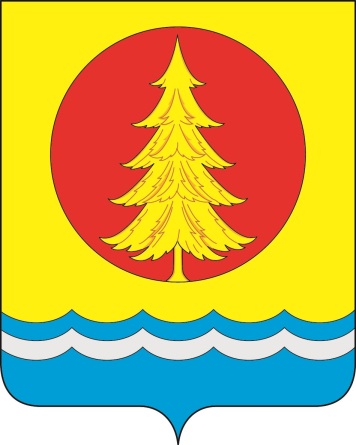 В золотом поле над лазоревой выщербленной оконечностью, имеющей серебряную внутреннюю кайму (изогнутую сообразно границе оконечности) – червлёный шар, обременённый вырастающей елью 
в цвет поля.Герб разработан авторской группой в составе: Леонид Кремляков (с. Новочеремшанск), Константин Мочёнов, исполнительный директор правления общероссийской общественной организации «Союз геральдистов России» (г. Химки), Ольга Салова, художник общества с ограниченной ответствен-ностью «Регион-Сервис» (г. Москва), Вячеслав Мишин (г. Химки).Решение Совета депутатов муниципального образования«Новочерем-шанское сельское поселение» 
от 28.02.2014 № 9/10Администрация муниципального образования «Новочерем-шанское сельское поселение»